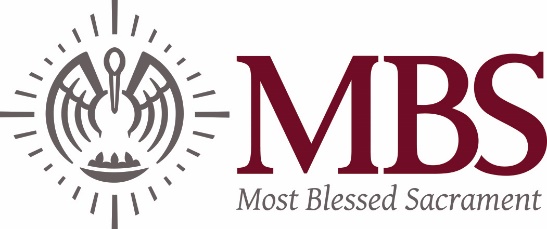 March 2017Dear Parents of 8th Graders,Below, please find information pertaining to the school-sponsored events for our 8th grade students. 8th Grade Field Trip – see attached information.  All 8th grade parents are encouraged to attend.  8th Grade Breakfast - This event is for graduates only.  During the breakfast, students will watch the 8th Grade Class Video and they will rehearse for graduation.  When:   Tuesday, May 18, 2017Time:     7:30am – 10:30amWhere:  St. John RoomAttire:    Girls must dress modestly.  A dress, skirt or capris are appropriate.  Strapless dresses or shirts or not acceptable.  Boys must wear pants with a collared shirt.  No shorts, jeans, or tennis shoes are allowed for boys or girls.  The students must be picked up in front of the church at 10:30am. Graduation – All students must report to graduation in their graduation gowns.  Attire under gowns for the girls is a modest dress or skirt with dress shoes.  Boys must wear a dress shirt, tie, and pants.  Tennis shoes and jeans are not allowed.  (The graduation gown is maroon.  You may want to keep this in mind when selecting a shirt and tie).  Following graduation, the graduates need to report to the designated area to return their gowns and pick up their report card and award envelope.  They may join their families in the parish meeting rooms for the reception.  The reception usually lasts approximately 30 minutes.  You may take your child’s picture off the bulletin board to bring home as you leave the reception.  When:  Tuesday, May 18, 2017Time:  6:30pm – 8:00pm with reception immediately following (Students must arrive at 6:00pm)Where:  MBS Church (Students must meet in the St. Luke room by 6pm.)Hair – Both girls and boys must adhere to the school’s hair policy until after graduation.  Failure to do so may result in the graduate not participating in the graduation and/or breakfast celebration.Fees – As per the meeting in September, there are fees for graduation and 8th grade trip.  Fees may be paid with one check payable to Most Blessed Sacrament School.8th Grade Trip Fees:  Students:  $80.00 and Parents:  $65.00 – Due by     April 28, 2017Graduation Fees:  $48.00 – Due by May 9, 2017
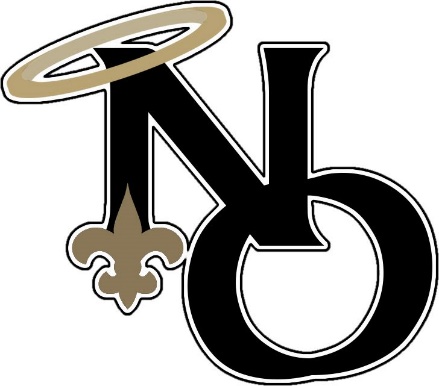 Monday, May 15, 20176:45am 		Depart MBS Parking Lot8:15am		Café’ DuMonde 9:00am		Tour of St. Louis Cathedral and the Cabildo10:00am		Mass11:00am		Tour Mardi Gras World1:00pm		Lunch Mardi Gras World2:00pm		City Site-Seeing Double Decker Bus – Pick up from Mardi Gras World4:15pm		Return to Mardi Gras World4:30pm		Depart New Orleans (Snacks on the Bus)6:-00 – 6:30pm	Return to MBS Parking Lot for Pick UpCost:  Student – $80.00          Parent –  $65.00 Student cost includes:  Bus ride to and from New Orleans, Café’ DuMonde, Mardi Gras World Tour, Lunch, and City Sightseeing TourParent costs includes:   Café’ DuMonde, Mardi Gras World Tour, Lunch and City Sightseeing TourPayment is due by May 1, 2017
MBS 8TH GRADE TRIP – New Orleans 2017Parent Attendance Interest FormPlease return this form with the completed 8th Grade Trip Forms Packet and payment if you are interested in joining your child on the 8th Grade Trip to New Orleans.  All parents are strongly urged to attend._______    I am interested in chaperoning the 8th Grade Trip._______    I have chaperoned a Grade level Trip in the past._______    I am a nurse / physician / other medical personnel / first-aid trained.  (circle)Your Name__________________________________________________________________Your Student’s Name__________________________________________________________Thank you for your interest!8th GRADE TRIP RULES, REGULATIONS, AND GROUP BEHAVIOR CONTRACT AGREEMENT for STUDENTS AND PARENTS – ALL RULES and REGULATIONS ARE IN EFFECT WHILE ON THE TRIP   I, ___________________________________________, understand and agree to the following rules (in addition to the rules and procedures described in the Information Packet), at all sites visited on the itinerary.Be respectful and use appropriate manners at all times. Inappropriate behavior of any kind will not be tolerated.Inappropriate and profane language is not acceptable.Students must listen to teachers and chaperones the first time.Appropriate and reverent Mass behavior is an expectation.Possession or use of alcohol, tobacco, including dip, and drugs is prohibited.Possession of any type of weapon (including pocket knives) is prohibited.Inappropriate pictures should not be taken and shared.Sharing pictures without the consent of those photographed is prohibited.Put all personal electronic items away and will not use them while actively looking at the displays (this includes cellphones, text messages, MP3/iPod-type devices) while touring or while instructions are being given.Stay with  the chaperone or group at all times.Follow all rules as outlined for this trip or any rules associated with the venues visited.Dress appropriately.  All students and adults attending must wear jeans and tennis shoes.  Students must wear their 8th Grade Shirt.  Girls may wear light make-up.Students must ride the bus to and from MBS.  I understand and agree to the rules and regulations as stated above. _____________________________________________    ___________________________                         	Student Signature                                                             Date_____________________________________________    ___________________________Parent Signature                                                             DateSpecial Dietary NeedsStudent Name_________________________________________________________________This student has special dietary needs (i.e., diabetic, vegetarian, food allergies, etc.) as described below.  (If none, please note “None.”)________________________________________________________________________________________________________________________________________________________________________________________________________________________________________________________________________________________________________________Parent Signature______________________________ Home/Cell Phone__________________ Date_______________________